«УТВЕРЖДАЮ»Вице-Президент РРДМОО 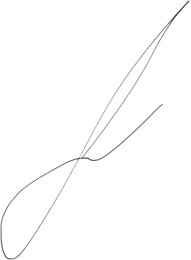 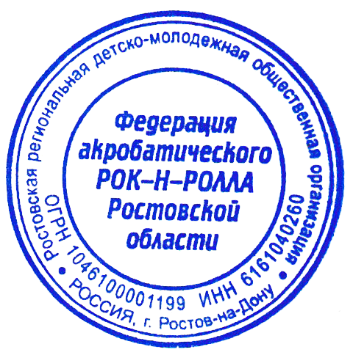 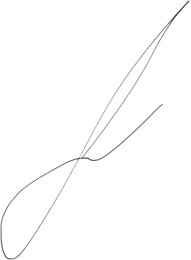 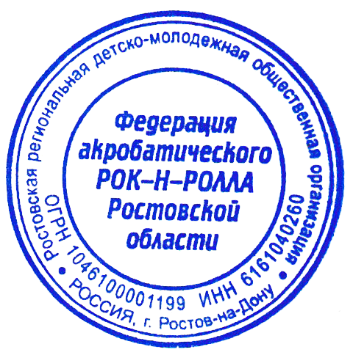 «Федерация акробатического рок-н-ролла Ростовской области» _______________ Ю.А. Цай «  	»________________2024 г. РЕГЛАМЕНТ Открытых областных рейтинговых соревнований по акробатическому рок-н-роллуОБЩИЕ ПОЛОЖЕНИЯ Настоящий Регламент определяет условия проведения Открытых областных рейтинговых соревнований по акробатическому рок-н-роллу (далее - Соревнования) в спортивных дисциплинах: «М класс-микст»; «А класс-микст»; «В класс-микст»; «Буги-вуги»; «Формейшн-микст»; • «Формейшн». и в возрастных группах: мужчины и женщины; женщины; юниоры юниорки (до 18 лет); юноши девушки (до 15 лет); девушки (до 16 лет); мальчики и девочки (до 12 лет). Основные цели и задачи Соревнований: популяризация и развитие акробатического рок-н-ролла в Ростовской области; определение лучших спортсменов и команд во всех спортивных дисциплинах; выполнение нормативов Единой всероссийской спортивной классификации; отбора спортсменов в сборную команду Ростовской области; повышения 	мастерства 	спортсменов, 	занимающихся 	видом 	спорта «акробатический рок-н-ролл»; обновления регионального рейтинга спортивных пар и групп во всех спортивных дисциплинах. Всем организаторам, участникам и зрителям запрещено оказывать противоправное влияние на результаты Соревнований. Запрещено участвовать в азартных играх в букмекерских конторах и тотализаторах путем заключения пари на официальные спортивные соревнования в соответствии с требованиями, установленными пунктом 3 части 4 статьи 26.2 Федерального закона от 04 декабря 2007 г. № 329-ФЗ «О физической культуре и спорте в Российской Федерации. Настоящий Регламент является официальным вызовом на Соревнования. МЕСТО И СРОКИ ПРОВЕДЕНИЯ Место проведения: ГАУ РО «СТИЦ» Адрес: г. Ростов-на-Дону, бульвар Комарова, 1/1. Сроки проведения с 14 по 17 февраля 2024 года: день приезда – 16 февраля; день проведения соревнований 16 февраля; день отъезда – 16 февраля. В случае изменения места и сроков проведения соревнований об этом будет сообщено на официальном сайте ФАРРО (www.farrro.ru) дополнительно. ПРОГРАММА СОРЕВНОВАНИЙ 14 февраля 2024 года: 16:00 – 20:00 – сверка заявок на участие соревнований;15 февраля 2024 года: 10:00 – 17:00 – прибытие спортивных делегаций. 15:00 – 20:00 – комиссия по допуску к участию в соревнованиях.  Место проведения: ГАУ РО «СТИЦ», бульвар Комарова, 1/1. 16 февраля 2024 года: 08:00 – 09:00 – проба площадки; 09:00 – 19:00 – начало соревнований и отборочные и финальные туры во всех дисциплинах, награждение; 20:00 – окончание соревнований. 17 февраля 2024 года: отъезд участников соревнований. Программа соревнований является предварительной и может быть изменена (включая время окончания соревнований) в зависимости от количества пар/команд, заявленных для участия в соревнованиях. Контактное лицо: Петросян Кристина Владимировна, тел: 8 (961) 413-45-13 ОРГАНИЗАТОРЫ СОРЕВНОВАНИЙОбщее руководство подготовкой и проведением соревнований осуществляется министерством по физической культуре и спорту Ростовской области, Ростовской региональной детско-молодёжной общественной организацией «Федерация акробатического рок-н-ролла Ростовской области» (далее – ФАРРО). Соорганизатором соревнований является Региональная общественная спортивная организация «Нова». Непосредственную подготовку и проведение соревнований осуществляет ФАРРО, а также главная судейская коллегия, назначаемая Президиумом ФАРРО. В организационный комитет входят: Петросян Кристина Владимировна. Главный судья соревнований в соответствии с утвержденным списком судей Президиумом ФАРРО. Главный секретарь соревнований в соответствии с утвержденным списком судей Президиумом ФАРРО. ОБЕСПЕЧЕНИЕ БЕЗОПАСНОСТИ УЧАСТНИКОВ И ЗРИТЕЛЕЙ,МЕДИЦИНСКОЕ ОБЕСПЕЧЕНИЕ, АНТИДОПИНГОВОЕОБЕСПЕЧЕНИЕ СПОРТИВНЫХ СОРЕВНОВАНИЙСоревнования проводятся на объекте спорта, отвечающем требованиям, установленным законодательством Российской Федерации, а также при наличии утвержденного акта готовности объекта спорта к проведению соревнований. Обеспечение безопасности участников и зрителей Соревнований осуществляется согласно требованиям Правил обеспечения безопасности при проведении официальных спортивных соревнований, утвержденных постановлением Правительства Российской Федерации от 18 апреля 2014г. №353, а также требованиям Правил вида спорта «акробатический рок-н-ролл». Допуск к участию в Соревнованиях осуществляется при наличии полиса обязательного медицинского страхования, который представляется в комиссию по допуску участников. Оказание скорой медицинской помощи и допуск участников Соревнований осуществляется в соответствии с приказом Министерства здравоохранения Российской Федерации от 1 марта 2016 г. № 134н «О порядке организации оказания медицинской помощи лицам, занимающимся физической культурой и спортом (в том числе при подготовке и проведении физкультурных и спортивных мероприятий), включая порядок медицинского осмотра лиц, желающих пройти спортивную подготовку, заниматься физической культурой и спортом в организациях и (или) выполнить нормативы испытаний (тестов) Всероссийского физкультурно-спортивного комплекса «Готов к труду и обороне». Антидопинговое обеспечение Соревнований осуществляется в соответствии с Общероссийскими антидопинговыми правилами, утвержденными приказом Минспорта России от 09 августа 2016 г. № 947. В соответствии с пунктом 10.11.1 Общероссийских антидопинговых правил, ни один спортсмен или иное лицо, в отношении которого была применена дисквалификация, не имеет права во время срока дисквалификации участвовать ни в каком качестве в спортивных соревнованиях. Спортсмен, в отношении которого была применена дисквалификация, не заявивший 	о такой дисквалификации в комиссию по допуску, несет самостоятельную и полную ответственность за такое деяние. Ответственность за проведение регистрации спортсменов на соревновании, а также за соблюдение всех требований по допуску, согласно Правилам соревнований и регламента соревнования, возлагается на главного судью и главного секретаря соревнований. ТРЕБОВАНИЯ К УЧАСТНИКАМ СОРЕВНОВАНИЙ.  УСЛОВИЯ ДОПУСКА К СОРЕВНОВАНИЯМ К соревнованиям допускаются пары и группы спортсменов, зарегистрированных в Едином реестре ФТСАРР. К участию в Соревнованиях допускаются пары и группы спортсменов согласно возрасту, указанному в таблицах 1 и 2: Таблица 1 Таблица 2 Возраст спортсмена рассчитывается по формуле: год проведения соревнований минус год рождения спортсмена. ЗАЯВКИ НА УЧАСТИЕ К участию в Соревнованиях допускаются пары и группы спортсменов, заявленные через Единый реестр ФТСАРР. Предварительная заявка на участие в Соревнованиях, подается не позднее, чем за 7 календарных дней до начала Соревнований через Единый реестр ФТСАРР: http://fdsarr.ru/arr/, раздел «Единый реестр ФТСАРР». Без подачи предварительной заявки, итоговая заявка на участие в Соревнованиях не принимается. Заявки предоставляются в комиссию по допуску в 1 (одном) экземпляре (оригинал) при прохождении регистрации участников. К заявке прилагаются следующие документы: паспорт гражданина Российской Федерации (для лиц моложе 14 лет свидетельство о рождении); зачетная классификационная книжка (отметка в секретариате); согласие законных представителей несовершеннолетних спортсменов на участие в соревнованиях; медицинский допуск (заключение врача по спортивной медицине); полис обязательного медицинского страхования; полис страхования жизни и здоровья от несчастных случаев; квитанция об оплате взноса на подготовку и проведение соревнований по акробатическому рок-н-роллу. В комиссию по допуску на регистрации участников предъявляются оригиналы вышеперечисленных документов, а предоставляются оригинал заявки и медицинского допуска (заключение врача по спортивной медицине), а также копии всех документов. УСЛОВИЯ ПОДВЕДЕНИЯ ИТОГОВ Рейтинговый коэффициент турнира – 1,0. В отборочных и промежуточных турах у каждого судьи выбирается столько наибольших оценок выступления пар / групп, сколько предусмотрено Правилами для вывода в следующий тур, а также все оценки, имеющие одинаковое значение с наименьшей из выбранных оценок. В следующий тур выходят пары / группы с наибольшим количеством баллов. По итогам каждого тура более высокое место занимает пара / группа участников соревнований, имеющая большую сумму баллов (при подсчёте суммы наибольший и наименьший баллы не учитываются). При равенстве сумм баллов производится подсчет результатов пар / групп участников соревнований, набравших одинаковое количество баллов, с учетом наибольшей и наименьшей оценок (вычисляется среднее арифметическое). Более высокое место занимает пара / группа участников соревнований, имеющая большую сумму баллов среди пар / групп участников соревнований, набравших одинаковую сумму при первичном подсчете. ФАРРО представляет итоговые протоколы о проведенных Соревнованиях на бумажном и электронном носителях в Минспорта Ростовской области не позднее 14 дней со дня окончания Соревнований. НАГРАЖДЕНИЕ ПОБЕДИТЕЛЕЙ И ПРИЗЕРОВ Наградная атрибутика пар состоит из медалей (медали для победителей и призёров) и дипломов (дипломы для всех финалистов). Для групп наградная атрибутика состоит из медали для каждого выступившего члена группы (медали для победителей и призёров) и дипломов (дипломы для всех финалистов). В награждении групп участвует и награждается выступивший состав группы, в соревновательных шоу костюмах. Спортсмены без шоу костюмов не принимают участие в награждении. Запасные спортсмены группы, не принявшие участие в соревнованиях (в любом туре) не награждаются. Все тренеры пар или групп победителей Соревнований награждаются дипломами. Памятным призом награждается один тренер (представитель) от пары или группы. УСЛОВИЯ ФИНАНСИРОВАНИЯ Расходы по аренде помещения, предоставлению наградной атрибутики (дипломы, медали) производятся за счет средств ФАРРО. Расходы, связанные с командированием и размещением участников, несут командирующие организации. В соответствии с Положением «О порядке оплаты сборов спортсменами ФАРРО», утвержденным решением Президиума ФАРРО от 19.01.2016 №3/16, финансовое обеспечение, связанное с организационными расходами по подготовке и проведению спортивных соревнований, осуществляется за счет средств бюджета Ростовской области, бюджета муниципальных образований, собственных средств ФАРРО и внебюджетных средств, в том числе средств участвующих организаций. Взнос на подготовку и проведение соревнований устанавливается в размере 1200 (одна тысяча) рублей с каждого участника соревнований. Взносы подлежат уплате от организаций (клуба) или физического лица, представляющего организацию (клуб), на расчётный счёт проводящей организации одним платежом не позднее, чем за три дня до начала соревнований, по следующим банковским реквизитам: Наименование получателя: 	 Региональная общественная спортивная организация «Нова» Расчётный счёт: 40703810426070000043ИНН: 6165211332 / КПП 616501001 КПП: 616201001 Банк: ФИЛИАЛ "РОСТОВСКИЙ" АО "АЛЬФА-БАНК" БИК: 046015207 Кор. счёт: 30101810500000000207 Назначение платежа: Взнос на подготовку и проведение соревнований.  Вход на соревнования для болельщиков и зрителей свободный. Настоящий регламент является официальным вызовом на соревнования. Возрастная Группа Спортивная дисциплина Возраст партнера (лет) Возраст партнерши (лет) мужчины и женщины М класс – микст 18 и старше 13 и старше мужчины и женщины А класс – микст 15 и старше 13 и старше мужчины и женщины В класс – микст 15 и старше 13 и старше мужчины и женщины Формейшн – микст 15 и старше 13 и старше мужчины и женщины Буги-вуги 16 и старше 16 и старше женщины Формейшн 13 и старше Возрастная группа Спортивная дисциплина Возраст партнера (лет) Возраст партнерши (лет) Разница в возрасте (лет) юниоры юниорки (до 18 лет) А класс-микст 12-17 10-17 Не более 5 юниоры юниорки (до 18 лет) В класс-микст 12-17 10-17 Не более 5 юниоры юниорки (до 18 лет) Формейшн-микст 8-17 8-17 юниоры юниорки (до 18 лет) Буги-вуги 12-17 10-17 юноши девушки (до 15 лет) А класс-микст 7-14 7-14 Не более 5 юноши девушки (до 15 лет) В класс-микст 7-14 7-14 Не более 5 юноши девушки (до 15 лет) Буги-вуги 7-14 7-14 девушки (до 16 лет) Формейшн 8-15 мальчики и девочки (до 12 лет) А класс-микст 6-12 6-12 мальчики и девочки (до 12 лет) В класс-микст 6-12 6-12 